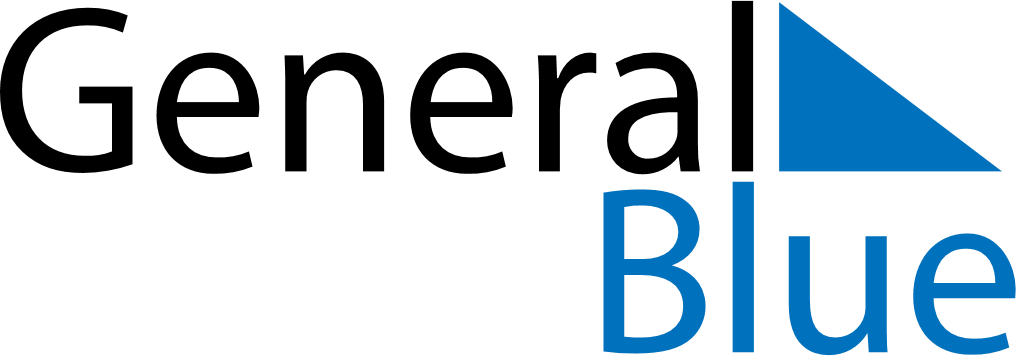 August 2019August 2019August 2019GabonGabonMONTUEWEDTHUFRISATSUN1234567891011Feast of the Sacrifice (Eid al-Adha)12131415161718AssumptionIndependence Day19202122232425262728293031